Projekt pn. „Stop wirusowi! Zapobieganie rozprzestrzeniania się COVID – 19 w województwie świętokrzyskim”  realizowany przez Województwo Świętokrzyskie w ramach Programu Operacyjnego województwa Świętokrzyskiego na lata 2014-2020. Oś Priorytetowa 9 Włączenie społeczne i walka z ubóstwem, Poddziałanie 9.2.3 Rozwój wysokiej jakości usług zdrowotnych. 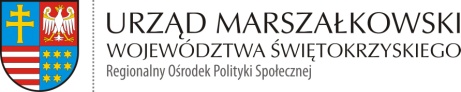 Kielce dnia, 5.05.2021 r. ROPS-II.052.3.12.2021INFORMACJA O NIEUDZIELENIU ZAMÓWIENIADotyczy postępowania na:		Zakup i dostawę urządzeń do dezynfekcji i neutralizacji wirusa w projekcie pn. „Stop wirusowi! Zapobieganie rozprzestrzeniania się COVID – 19 w województwie świętokrzyskim” realizowanego przez Województwo Świętokrzyskie w ramach Programu Operacyjnego Województwa Świętokrzyskiego na lata 2014-2020. Oś Priorytetowa 9 Włączenie społeczne  i walka z ubóstwem, Poddziałanie 9.2.3 Rozwój wysokiej jakości usług zdrowotnych CZĘŚĆ II - Zakup i dostawa armatek do dezynfekcji pomieszczeń.UZASADNIENIE		Do realizacji zamówienia Zakupu i dostawy urządzeń do dezynfekcji i neutralizacji wirusa w projekcie pn. „Stop wirusowi! Zapobieganie rozprzestrzeniania się COVID – 19 
w województwie świętokrzyskim” CZĘŚĆ II - Zakup i dostawa armatek do dezynfekcji pomieszczeń Zamawiający nie wybrał Wykonawcy.Na realizację przedmiotowej usługi w terminie składania ofert wpłynęła jedna oferta złożona do dnia  22.04.2021 r. przez Modern EVENTS Magdalena Gęca ul. Nowy Świat 26/8 00-373 Warszawa.W następstwie powyższego Zamawiający w dniach 28.04.2021 oraz 30.04.2021 r. wezwał do złożenia wyjaśnień oraz uzupełnienia oferty na dostawę Zakup i dostawę armatek do dezynfekcji pomieszczeń. Po ponownej analizie przesłanego formularza ofertowego oraz przesłanych wyjaśnień złożonych przez wykonawcę Zamawiający odrzucił ofertę gdyż nie spełniła wszystkich wymaganych parametrów technicznych zawartych w szczegółowym opisie zamówienia stanowiącego załącznik 1 do Zapytania ofertowego (oferowana armatka nie posiada zasilania akumulatorowego). Zgodnie z pkt. II  ppkt. 6 Uwagi pppkt. 10)  zapytania ofertowego z dnia 14.04.2021 r. ww. oferta została odrzucona, gdyż nie spełniła wymagań określonych przez Zamawiającego w treści przedmiotowego zapytania.